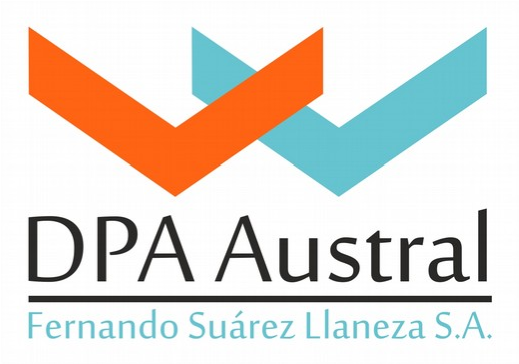                                                                                                                                                                          Biwett-AP®                                                                                            Retentor de humedad para cefalópodosDESCRIPCIÓN                                                     Producto recomendado para cefalópodos con piel y sin piel.Cefalópodos: Octopus sp,. Loligo sp., Sepia sp., Illex sp., Omastrefidos, etc.Bivalvos: Vieira (Pecten sp; Argopectem sp.,), Almeja (Glycymeris sp., Callista sp.), Mejillón (Mytilus edulis).PROPIEDADES DEL BIWETT-APEvita las pérdidas por deshidratación sufridas durante la manipulación.Mantiene los complejos actino- miosina en disolución y evita la formación de complejos proteínicos.Elude la perdida de jugos internos, manteniendo el aspecto, olor y sabor caracteristicos del producto fresco. Impide la oxidación.COMPOSICIÓNDifosfatos sódicos y potásicos (E450).Soporte Carbonato de Sodio (E501i).Sal.DOSIS RECOMENDADA (sobre agua)Cefalópodos con piel: 1-2% (10-20 gr/L).Cefalópodos sin piel: 1.5-2 % (15-20 gr/L).DATOS FISICO-QUIMICOS-Apariencia                      Polvo blanco-Cenizas (550 C)                  87 % +-1-Humedad (105 ºC)           1.4%+- 0.1         -PH (solución al 1%)           8.2%+- 0.1-Metales pesados (Plomo, arsenico, cadmioMetil mercurio)                    <0.5mg/kg                                     PRESENTACIÓN, ALMACENAJE Y CADUCIDADBaldes de plástico x 25 Kg con film de polietileno interior.Mantener en lugar fresco y seco.Caducidad 18 meses desde su fabricación.  (Ver etiqueta)CERTIFICADO SENASA: A-3101RNE: Nº: 02-041.821   ASESORAMIENTO: 011.65.111.863